NOTICE OF ELECTIONGeneral Electionby Mail Ballot Adams County, ColoradoTuesday, November 3, 2020NOTICE IS HEREBY GIVEN that a General Election will be held in Adams County, Colorado, on Tuesday, November 3, 2020, as a Mail Ballot Election.Beginning October 9, 2020, ballots in signed Official Return Envelopes may be dropped off at any of the following designated drop-off locations.24-Hour Drop Box LocationsAdams County Western Services Center - 12200 N. Pecos St., WestminsterAdams County Government Center - 4430 S. Adams County Pkwy., BrightonAdams County Human Services Center - 11860 Pecos St., WestminsterAdams County Justice Center - 1100 Judicial Center Dr., BrightonAnythink Library Wright Farms - 5877 E. 120th Ave., ThorntonAurora Municipal Center - 15151 E. Alameda Pkwy., AuroraAurora Motor Vehicle - 3449 N. Chambers Rd., AuroraBennett Motor Vehicle - 355 S. First St., BennettBrighton City Hall - 500 S. 4th Ave., BrightonColfax Community Network - 1585 Kingston St., AuroraCommerce City Civic Center - 7887 E. 60th Ave., Commerce CityCommerce City Sheriff’s Substation (south side) - 4201 E. 72nd Ave., Commerce CityFederal Heights City Hall - 2380 W. 90th Ave., Federal HeightsFront Range Community College - 3645 W. 112th Ave., WestminsterHilltop Village Shopping Center - 13762 Colorado Blvd., ThorntonKelver Public Library - 404 E. Front St., ByersMargaret Carpenter Recreation Center - 11151 Colorado Blvd., ThorntonMartin Luther King, Jr. Library	 - 9898 E. Colfax Ave., AuroraNorthglenn City Hall - 11701 Community Center Dr., NorthglennPerl Mack Community Center - 7125 Mariposa St., DenverRiverdale Animal Shelter - 12155 Park Blvd., BrightonRotella Park - 1824 Coronado Pkwy. S., DenverStrasburg Sheriff’s Substation - 2550 Strasburg Rd., StrasburgThornton Civic Center - 9500 Civic Center Dr., Thornton
Trail Winds Recreation Center - 13495 Holly St., ThorntonUniversity of Colorado Anschutz Campus - 12477 E. 19th Ave., AuroraWestminster City Hall - 4800 W. 92nd Ave., WestminsterWestminster Motor Vehicle - 8452 Federal Blvd., WestminsterBallots must be received at the Adams County Election office, a designated ballot drop box, or Voter Service & Polling Center (VSPC) location by 7 p.m. on Election Day, November 3, 2020, for your vote(s) to be counted. Ballots received after 7 p.m. on Election Day will not be counted. Postmarks do not count as a received date.
VOTER SERVICE & POLLING CENTERS (VSPCs)Services offered include voting, ballot replacement, ballot drop box, ADA accessible ballot marking devices, new voter registration, and voter registration updates available at all locations.Hours of Operation:Monday-Friday, 8 a.m. – 5 p.m.Saturday, October 24, closedSaturday, October 31, 8 a.m. – 5 p.m.Election Day, Tuesday, November 3, 7 a.m. – 7 p.m.Phase 1: Open October 19 – November 3 Moorhead Recreation Center** - 2390 Havana St., Aurora Bennett Motor Vehicle Office - 355 S. First St., BennettAdams County Government Center (West Entrance) - 4430 S. Adams County Pkwy., BrightonAdams City Middle School - 4451 E. 72nd Ave., Commerce CityAdams County Economic Development - 12200 N. Pecos St., WestminsterWestminster Motor Vehicle – 8452 N. Federal Blvd., Westminster**In addition to the standard days and hours for Phase 1 VSPCs, on Sunday, November 1, 2020, from 10 a.m. – 2 p.m., voting and other services will be available at Moorhead Recreation Center.Phase 2: Open October 30 – November 3 University of Colorado Anschutz Campus - 13121 E. 17th Ave., AuroraAnythink Library Huron - 9417 Huron St., ThorntonAnythink Library Wright Farms - 5877 E. 120th Ave., ThorntonMargaret Carpenter Recreation Center - 11151 Colorado Blvd., ThorntonThornton Civic Center - 9500 Civic Center Dr., ThorntonTrail Winds Recreation Center - 13495 Holly St., ThorntonFront Range Community College - 3645 W. 112th Ave., WestminsterPhase 3: Open November 2 – November 3Anythink Library Brighton - 327 E. Bridge St., BrightonEagle Pointe Recreation Center - 6060 Parkway Dr., Commerce CityPerl Mack Community Center - 7125 Mariposa St., DenverPinnacle Charter School - 1001 W. 84th Ave., Federal HeightsBelle Creek Family Center - 10693 Belle Creek Blvd., HendersonNorth Metro Church - 12505 Colorado Blvd., ThorntonThe MAC - 3295 W. 72nd Ave., WestminsterSample ballots will be available online at GoVoteColorado.gov by accessing your voter registration record. For more election information and frequently asked questions, visit the Adams County Elections website at AdamsVotes.com or call the Adams County Elections office at 720.523.6500.ADAMS COUNTY CLERK AND RECORDER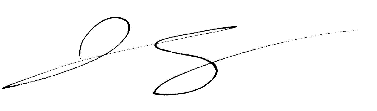 Josh Zygielbaum, Clerk and Recorder4430 S. Adams County Parkway, Suite E3102Brighton, CO 80601Published in the ______________________# # #